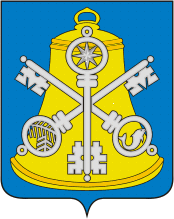 Собрание Корсаковского городского округаРЕШЕНИЕПринято                                 №             .На     - м      заседании    6-го  созываО расширении  границ  территориального общественного самоуправления  (Маяк)На основании статьи 27 Федерального закона от 06.10.2003 № 131-ФЗ «Об общих принципах организации местного самоуправления в Российской Федерации» (в ред. от 03.08.2018), статьи 18 Устава муниципального образования «Корсаковский городской округ» Сахалинской области (в ред. от 26.07.2018), ходатайства председателя ТОС «Маяк» Беркутовой Л.А., Собрание РЕШИЛО: 1. Расширить границы ТОС «Маяк», на которой осуществляется территориальное общественное самоуправление в доме 5,2 по улице Нагорной города Корсакова Корсаковского городского округа Сахалинской области и установить их в следующих границах:- с северо- западной стороны многоквартирного дома, расположенного по адресу: город Корсаков, улица Нагорная, дом.5/2 граница проходит в 15 метрах от фасада дома;- с северной стороны многоквартирного дома, расположенного по адресу: город Корсаков, улица Нагорная, 5/2 граница проходит в 1 метре от фасада дома;- с юго- восточной стороны многоквартирного дома, граница проходит с севера на юг в 10 метрах от фасада дома, затем поворачивает на 40 метров на юго-восток (у условного пересечения с южной стороны фасада многоквартирного дома по адресу: город Корсаков, улица Нагорная,5/1), затем идет 75 метров на юго-восток, поворачивая на северо-запад, где проходит 40 метров, поворачивает на северо-восток на 13 метров, где идет 35 метров до пересечения с северо-западной границей территории ТОС. 2.  Опубликовать настоящее решение в газете «Восход». Председатель Собрания Корсаковского  городского округа                                                                             Л.Д. ХмызМэр Корсаковского городского округа                                                            	         Т.В. Магинский